If you are having problems with the appearance of this newsletter please follow this link.If you are no longer interested in receiving our newsletter, you can cancel it at any time. Please contact us by email then. Please consider, however, that you no longer receive any doctoral-study-related information then. From that point on you would have to inform yourself on the faculty websites. If you want to change your email-address please contact us. 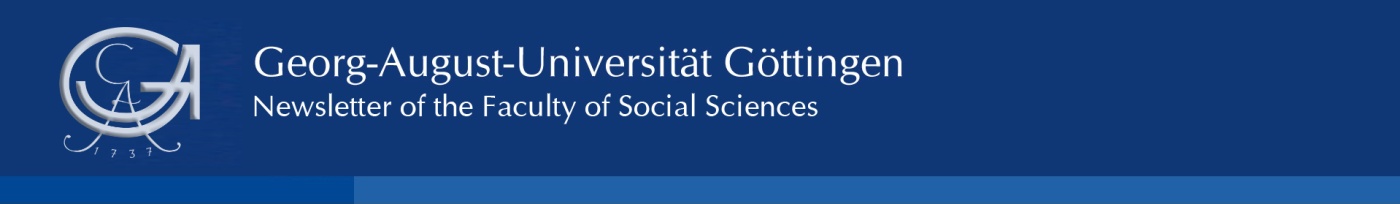 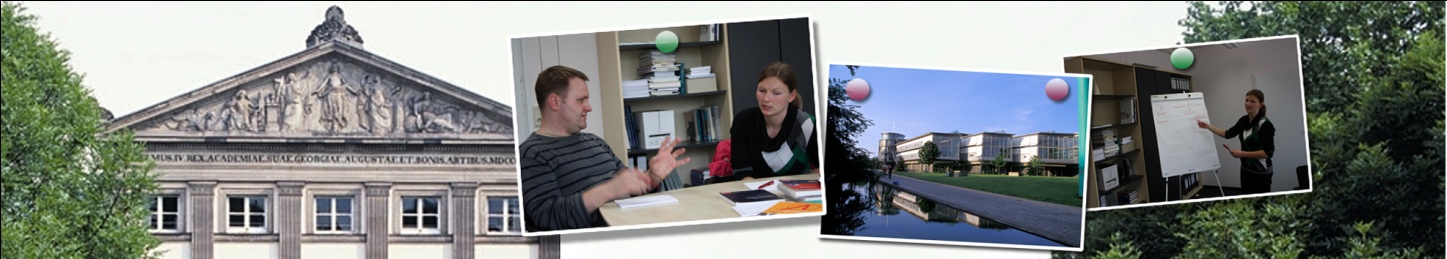 University of Goettingen – Faculty of Social Sciences